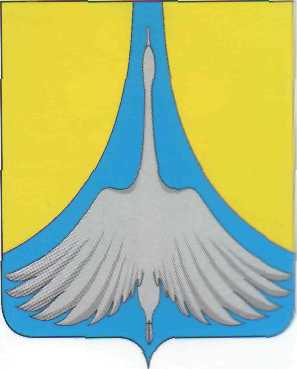                                                  РОССИЙСКАЯ ФЕДЕРАЦИЯАДМИНИСТРАЦИЯ СИМСКОГО ГОРОДСКОГО ПОСЕЛЕНИЯ  АШИНСКОГО МУНИЦИПАЛЬНОГО РАЙОНА		           	            ЧЕЛЯБИНСКОЙ  ОБЛАСТИ		                           П О С Т А Н О В Л Е Н И Е ________________________________________________________________________________От  11.12. 2023 г.  № 350 «Об утверждении  муниципальной  Программы «Поддержка инициативных проектов в Симском городском поселении»	В соответствии с Федеральным законом от 06.10.2003 № 131-ФЗ «Об общих принципах организации местного самоуправления в Российской Федерации», с Бюджетным кодексом Российской Федерации, Уставом Симского городского поселения,   постановлением главы Симского городского поселения от 10.09.2009г. № 195 «О порядке разработки и реализации муниципальных программ»,                                                ПОСТАНОВЛЯЮ:Утвердить   муниципальную  программу  «Поддержка инициативных  проектов в Симском городском поселении» (Приложение №1)Настоящее Постановление вступает в силу со дня его подписания и подлежит  размещению на официальном сайте администрации Симского городского поселения www.gorodsim.ru в информационно-телекоммуникационной сети «Интернет».Контроль исполнения данного постановления  оставляю за собой.Глава администрацииСимского городского поселения                                                                              Р.Р.Гафаров                                                                        Приложение № 1 к постановлению администрации  Симского городского поселения от 11.12.2023г №  350Муниципальная программа Поддержка инициативных проектов в Симском городском поселенииПаспорт муниципальной программы«Поддержка инициативных проектов в Симском городском поселении»1.	Содержание проблемы и обоснование необходимости ее решения программными методамиМуниципальная программа «Поддержка инициативных проектов в Симском городском поселении на 2024–2026 годы» (далее – муниципальная программа) разработана во исполнение Закона Челябинской области от 22.12.2020г.  №288-ЗО «О некоторых вопросах правового регулирования отношений, связанных с инициативными проектами, выдвигаемыми для получения финансовой поддержки за счет межбюджетных трансфертов из областного бюджета» (с изменениями от 29.12.2021г.№506-ЗО, от 17.05.2023г. №831-ЗО), (далее – Закон Челябинской области).Муниципальная программа определяет цели, задачи и основные направления устойчивого развития территории Симского городского поселения, финансовое обеспечение и механизмы реализации предусматриваемых мероприятий, показатели их результативности.Целью муниципальной программы является создание условий для развития инициативного бюджетирования в Симском городском поселении.Это будет способствовать решению следующих задач Стратегии социально-экономического развития Симского городского поселения до 2035 года:1. Повышение эффективности и уровня удовлетворенности населения деятельностью органов местного самоуправления2. Повышение финансовой и бюджетной грамотности населения, гражданской активности в процессах выработки решений организации жизнедеятельности района3. Создание комфортной городской среды, благоустройство Симского городского поселения.4. Развитие, модернизация и реформирование объектов социальной сферы.         Мероприятия муниципальной программы предусматривают повышение эффективности бюджетных расходов за счет вовлечения населения, юридических лиц и индивидуальных предпринимателей в процессы принятия решений вопросов местного значения, финансовое обеспечение и механизмы реализации предусматриваемых мероприятий, показатели их результативности. Одним из приоритетов государственной политики, определенных в Концепции развития и регулирования инициативного бюджетирования в Российской Федерации является развитие существующих практик инициативного бюджетирования и появление новых, основанных на участии населения, юридических лиц и индивидуальных предпринимателей в бюджетных инициативах.Инициативное бюджетирование создает возможности для более эффективного управления местными бюджетами с участием населения, юридических лиц и индивидуальных предпринимателей, формируются условия для проявления ими инициативы на всех этапах решения вопросов местного значения: жители получают возможность формулировать актуальные проекты, участвовать в проектировании решений, контролировать конкурсные процедуры и ход практической реализации проектов. Таким образом, обеспечивается выбор приоритетов расходования бюджетных средств для решения вопросов местного значения. Софинансирование проектов инициативного бюджетирования населения, юридических лиц и индивидуальных предпринимателей – следующий шаг в привлечении средств населения, юридических лиц и индивидуальных предпринимателей на решение вопросов местного значения.В Симском городском поселении реализация инициативных проектов осуществляется с 2022 года. За период 2022-2023 гг. реализовано 3 инициативных проекта на общую сумму                      7  493  132,45 руб., в том числе 130 000 рублей -   инициативные платежи от инициаторов проекта.2022 год:- Ремонт асфальтобетонного покрытия тротуара по ул.Железнодорожной г.Сим; - Ремонт освещения по ул.Железнодорожная в г.Сим Челябинской области;2023 год:- Ремонт асфальтобетонного покрытия по ул.Октября в г.Сим Челябинской области;Реализация основных мероприятий муниципальной программы даст возможность привлечь население, юридических лиц и индивидуальных предпринимателей к активному участию в выявлении и определении степени приоритетности проблем местного значения, в подготовке, реализации, контроле качества и в приемке работ, выполняемых в рамках муниципальной программы, а также в последующем содержании и обеспечении сохранности объектов.2. Основная цель и задачи муниципальной программы Целью муниципальной программы является создание условий для развития инициативного бюджетирования на территории Симского городского поселения. Для достижения поставленной цели необходимо решение следующей задачи: - Вовлечение населения, юридических лиц и индивидуальных предпринимателей в определение приоритетов расходования средств местного бюджета Симского городского поселения с использованием механизма инициативного бюджетирования, повышение открытости и эффективности расходования бюджетных средств.3. Сроки и этапы реализации  муниципальной программыСроки реализации программы: 2024-2026 гг.4. Система мероприятий муниципальной программыи их ресурсное обеспечениеПеречень основных мероприятий муниципальной программы определен, исходя из необходимости достижения ожидаемых результатов ее реализации, а также исходя из полномочий органов местного самоуправления в сфере реализации программы.Мероприятия имеют комплексный характер, каждое из которых представляет совокупность взаимосвязанных действий структурных подразделений администрации города и населения, юридических лиц и индивидуальных предпринимателей Симского городского поселения по достижению целей и показателей в рамках муниципальной программы.Система основных мероприятий муниципальной программы и их ресурсное обеспечение представлено в Приложении 1 к муниципальной программе Механизм финансирования мероприятий муниципальной программы представлен в таблице 1.5. Организация управления и механизм выполнения мероприятий муниципальной программыУправление и контроль за реализацией муниципальной программы возлагается на администрацию Симского городского поселения Администрация СГП: 1) обеспечивает разработку (внесение изменений и (или) дополнений) муниципальной программы (подпрограммы), ее согласование и внесение на утверждение в установленном порядке в администрацию Ашинского муниципального района;в течение 3 рабочих дней со дня подписания нормативного правового акта об ее утверждении (изменении) размещает актуальный текст утвержденной (измененной) муниципальной программы, на официальном сайте администрации Симского городского поселения 3) организует реализацию муниципальной программы, несет ответственность за достижение целевых показателей (индикаторов) и конечных результатов её реализации, а также за эффективное использование бюджетных средств;4) осуществляет мониторинг реализации муниципальной программы и принимает меры, обеспечивающие выполнение мероприятий и контрольных событий муниципальной программы, освоение средств и достижение целевых показателей (индикаторов) муниципальной программы.6. Ожидаемые результаты реализации муниципальной программы с указанием целевых индикаторов и показателейРеализация муниципальной программы осуществляется в соответствии с планом реализации муниципальной программы (далее именуется - план реализации), разрабатываемым на очередной финансовый год и на плановый период и содержащим перечень наиболее важных, социально значимых контрольных событий муниципальной программы с указанием их сроков. (Приложение №2)Сведения о целевых показателях (индикаторах) муниципальной программы и их значениях приведены в таблице №2Таблица 26. Методика оценки эффективности муниципальной программыСведенияо взаимосвязи мероприятий и результатов их выполнения с целевымииндикаторами муниципальной программыТаблица 3 Методика расчета значений целевых показателей (индикаторов), а также источник получения информации о данных целевых показателях представлены в таблице 4.Таблица 4Эффективность реализации муниципальной программы оценивается ежегодно на основании фактически достигнутых количественных значений целевых показателей (индикаторов).Приложение № 1к муниципальной программе «Реализация инициативных проектов в Симском городском поселении»Система мероприятий муниципальной программы и их ресурсное обеспечениеПриложение № 2к муниципальной программе «Реализация инициативных проектов в Симском городском поселении»План реализации муниципальной программыОтветственный исполнитель муниципальной программыАдминистрация Симского городского поселения Основная цель программыСоздание условий для развития инициативного бюджетирования в Симском городском поселенииОсновные задачи муниципальной программыВовлечение населения, юридических лиц и индивидуальных предпринимателей в определение приоритетов расходования средств местного бюджета Симского городского поселения с использованием механизма инициативного бюджетирования, повышение открытости и эффективности расходования бюджетных средствСроки реализации программы2024-2026годыЦелевые показатели (индикаторы) Программы1.Общее количество реализованных инициативных проектов2. увеличение доли населения, вовлеченного в решение вопросов местного значенияОбъемы и источники финансированиямуниципальной программыОжидаемые результаты реализации муниципальной программы и показатели эффективности- общее количество реализованных инициативных проектов – 3 ед.- увеличение доли населения, вовлеченного в решение вопросов местного значения путем реализации инициативных проектов, в общей численности постоянного населения (старше 16 лет) на 0,2% ежегодноТаблица 1Источники финансовогообеспеченияОбоснованиеМестный бюджетРешение Совета депутатов СГПОбластной бюджетГосударственная программа Челябинской области «Поддержка инициативных проектов в муниципальных образованиях Челябинской области» (проект)Федеральный бюджет-Внебюджетные источникиСредства инициаторов проектовN п/пНаименование целевого показателя (индикатора)Единица измеренияЗначения целевых показателей (индикаторов) по годам реализации муниципальной программыЗначения целевых показателей (индикаторов) по годам реализации муниципальной программыЗначения целевых показателей (индикаторов) по годам реализации муниципальной программыЗначения целевых показателей (индикаторов) по годам реализации муниципальной программыЗначения целевых показателей (индикаторов) по годам реализации муниципальной программыN п/пНаименование целевого показателя (индикатора)Единица измерения2023 год2024 год2025 год2026 годОжидаемые результаты реализации муниципальной программыЗадача 1: Вовлечение населения, юридических лиц и индивидуальных предпринимателей в определение приоритетов расходования средств местного бюджета Ашинского муниципального района с использованием механизма инициативного бюджетирования, повышение открытости и эффективности расходования бюджетных средствЗадача 1: Вовлечение населения, юридических лиц и индивидуальных предпринимателей в определение приоритетов расходования средств местного бюджета Ашинского муниципального района с использованием механизма инициативного бюджетирования, повышение открытости и эффективности расходования бюджетных средствЗадача 1: Вовлечение населения, юридических лиц и индивидуальных предпринимателей в определение приоритетов расходования средств местного бюджета Ашинского муниципального района с использованием механизма инициативного бюджетирования, повышение открытости и эффективности расходования бюджетных средствЗадача 1: Вовлечение населения, юридических лиц и индивидуальных предпринимателей в определение приоритетов расходования средств местного бюджета Ашинского муниципального района с использованием механизма инициативного бюджетирования, повышение открытости и эффективности расходования бюджетных средствЗадача 1: Вовлечение населения, юридических лиц и индивидуальных предпринимателей в определение приоритетов расходования средств местного бюджета Ашинского муниципального района с использованием механизма инициативного бюджетирования, повышение открытости и эффективности расходования бюджетных средствЗадача 1: Вовлечение населения, юридических лиц и индивидуальных предпринимателей в определение приоритетов расходования средств местного бюджета Ашинского муниципального района с использованием механизма инициативного бюджетирования, повышение открытости и эффективности расходования бюджетных средствЗадача 1: Вовлечение населения, юридических лиц и индивидуальных предпринимателей в определение приоритетов расходования средств местного бюджета Ашинского муниципального района с использованием механизма инициативного бюджетирования, повышение открытости и эффективности расходования бюджетных средствЗадача 1: Вовлечение населения, юридических лиц и индивидуальных предпринимателей в определение приоритетов расходования средств местного бюджета Ашинского муниципального района с использованием механизма инициативного бюджетирования, повышение открытости и эффективности расходования бюджетных средствПоказатель конечного результатаПоказатель конечного результатаПоказатель конечного результатаПоказатель конечного результатаПоказатель конечного результатаПоказатель конечного результатаПоказатель конечного результатаПоказатель конечного результата1. Общее количество реализованных инициативных проектовЕдиниц11114Показатель непосредственного результатаПоказатель непосредственного результатаПоказатель непосредственного результатаПоказатель непосредственного результатаПоказатель непосредственного результатаПоказатель непосредственного результатаПоказатель непосредственного результатаПоказатель непосредственного результата2.Доля населения, вовлеченного в решение вопросов местного значения путем реализации инициативных проектов, в общей численности постоянного населения (старше 16 лет) %33,23,43,63,6N п/п Наименование мероприятий (направлений) Наименование мероприятий (направлений) Ожидаемый результат от их выполнения Ожидаемый результат от их выполнения Связь с целевыми показателями (индикаторами) Задача 1 Вовлечение населения, юридических лиц и индивидуальных предпринимателей в определение приоритетов расходования средств местного бюджета Симского городского поселения с использованием механизма инициативного бюджетирования, повышение открытости и эффективности расходования бюджетных средствЗадача 1 Вовлечение населения, юридических лиц и индивидуальных предпринимателей в определение приоритетов расходования средств местного бюджета Симского городского поселения с использованием механизма инициативного бюджетирования, повышение открытости и эффективности расходования бюджетных средствЗадача 1 Вовлечение населения, юридических лиц и индивидуальных предпринимателей в определение приоритетов расходования средств местного бюджета Симского городского поселения с использованием механизма инициативного бюджетирования, повышение открытости и эффективности расходования бюджетных средствЗадача 1 Вовлечение населения, юридических лиц и индивидуальных предпринимателей в определение приоритетов расходования средств местного бюджета Симского городского поселения с использованием механизма инициативного бюджетирования, повышение открытости и эффективности расходования бюджетных средствЗадача 1 Вовлечение населения, юридических лиц и индивидуальных предпринимателей в определение приоритетов расходования средств местного бюджета Симского городского поселения с использованием механизма инициативного бюджетирования, повышение открытости и эффективности расходования бюджетных средствЗадача 1 Вовлечение населения, юридических лиц и индивидуальных предпринимателей в определение приоритетов расходования средств местного бюджета Симского городского поселения с использованием механизма инициативного бюджетирования, повышение открытости и эффективности расходования бюджетных средствмероприятиемероприятиеПоказатель (индикатор) 11Мероприятия по организации благоустройства территории Симского городского поселения или его частиМероприятия по организации благоустройства территории Симского городского поселения или его частиУвеличение вовлеченности граждан в бюджетный процессПоказатели 1,2таблицы 3N п/пНаименование индикатораРасчет значений целевых индикаторов и показателейИсточник получения информации, периодичность и вид временной характеристики1Показатель конечного результата Показатель формируется путем подсчета фактического количества реализованных инициативных проектов за отчетный годИсточник получения информации – данные администрации СГП, периодичность – ежегодно, отчетный период – год1Общее количество реализованных инициативных проектовПоказатель формируется путем подсчета фактического количества реализованных инициативных проектов за отчетный годИсточник получения информации – данные администрации СГП, периодичность – ежегодно, отчетный период – год2Показатель непосредственного результата Расчет показателя осуществляется посредством деления количества жителей, принявших участие в электронном голосовании за инициативные проекты на общую численность населения района от 16 лет и старше, умноженное на 100%.Количество жителей, принявших участие в электронном голосовании – данные единого федерального канала «Платформа обратной связи», периодичность – по запросу, отчетный период – после проведенного голосования.Численность населения Симского городского поселения старше 16 лет – данные органа государственной статистики, периодичность – ежегодно, отчетный период - год2Доля населения, вовлеченного в решение вопросов местного значения путем реализации инициативных проектов, в общей численности населения (старше 16 лет) Расчет показателя осуществляется посредством деления количества жителей, принявших участие в электронном голосовании за инициативные проекты на общую численность населения района от 16 лет и старше, умноженное на 100%.Количество жителей, принявших участие в электронном голосовании – данные единого федерального канала «Платформа обратной связи», периодичность – по запросу, отчетный период – после проведенного голосования.Численность населения Симского городского поселения старше 16 лет – данные органа государственной статистики, периодичность – ежегодно, отчетный период - годПеречень мероприятий муниципальных программыПеречень мероприятий муниципальных программыПеречень мероприятий муниципальных программыПеречень мероприятий муниципальных программыПеречень мероприятий муниципальных программыПеречень мероприятий муниципальных программыПеречень мероприятий муниципальных программыПеречень мероприятий муниципальных программыПеречень мероприятий муниципальных программы№п/пНаименование мероприятияОтветственный исполнитель, соисполнителиСрок реализацииИсточник финансированияОбъем финансирования по годам реализации муниципальной программы, тыс. рублейОбъем финансирования по годам реализации муниципальной программы, тыс. рублейОбъем финансирования по годам реализации муниципальной программы, тыс. рублейОбъем финансирования по годам реализации муниципальной программы, тыс. рублей№п/пНаименование мероприятияОтветственный исполнитель, соисполнителиСрок реализацииИсточник финансирования2024год 2025год2026год итогоЗадача 1: Вовлечение населения, юридических лиц и индивидуальных предпринимателей в определение приоритетов расходования средств местного бюджета Симского городского поселения с использованием механизма инициативного бюджетирования, повышение открытости и эффективности расходования бюджетных средствЗадача 1: Вовлечение населения, юридических лиц и индивидуальных предпринимателей в определение приоритетов расходования средств местного бюджета Симского городского поселения с использованием механизма инициативного бюджетирования, повышение открытости и эффективности расходования бюджетных средствЗадача 1: Вовлечение населения, юридических лиц и индивидуальных предпринимателей в определение приоритетов расходования средств местного бюджета Симского городского поселения с использованием механизма инициативного бюджетирования, повышение открытости и эффективности расходования бюджетных средствЗадача 1: Вовлечение населения, юридических лиц и индивидуальных предпринимателей в определение приоритетов расходования средств местного бюджета Симского городского поселения с использованием механизма инициативного бюджетирования, повышение открытости и эффективности расходования бюджетных средствЗадача 1: Вовлечение населения, юридических лиц и индивидуальных предпринимателей в определение приоритетов расходования средств местного бюджета Симского городского поселения с использованием механизма инициативного бюджетирования, повышение открытости и эффективности расходования бюджетных средствЗадача 1: Вовлечение населения, юридических лиц и индивидуальных предпринимателей в определение приоритетов расходования средств местного бюджета Симского городского поселения с использованием механизма инициативного бюджетирования, повышение открытости и эффективности расходования бюджетных средствЗадача 1: Вовлечение населения, юридических лиц и индивидуальных предпринимателей в определение приоритетов расходования средств местного бюджета Симского городского поселения с использованием механизма инициативного бюджетирования, повышение открытости и эффективности расходования бюджетных средствЗадача 1: Вовлечение населения, юридических лиц и индивидуальных предпринимателей в определение приоритетов расходования средств местного бюджета Симского городского поселения с использованием механизма инициативного бюджетирования, повышение открытости и эффективности расходования бюджетных средствЗадача 1: Вовлечение населения, юридических лиц и индивидуальных предпринимателей в определение приоритетов расходования средств местного бюджета Симского городского поселения с использованием механизма инициативного бюджетирования, повышение открытости и эффективности расходования бюджетных средств1Мероприятия по организации благоустройства территории Симского городского поселенияАдминистрация СГП2024-2026Местный бюджет5,005011Мероприятия по организации благоустройства территории Симского городского поселенияАдминистрация СГП2024-2026Областной бюджет50001Мероприятия по организации благоустройства территории Симского городского поселенияАдминистрация СГП2024-2026Федеральный бюджет----1Мероприятия по организации благоустройства территории Симского городского поселенияАдминистрация СГП2024-2026Внебюджетные источники----Итого по муниципальной программеИтого по муниципальной программеИтого по муниципальной программеИтого по муниципальной программеМестный бюджет5,00501Итого по муниципальной программеИтого по муниципальной программеИтого по муниципальной программеИтого по муниципальной программеОбластной бюджет5000Итого по муниципальной программеИтого по муниципальной программеИтого по муниципальной программеИтого по муниципальной программеФедеральный бюджет----Итого по муниципальной программеИтого по муниципальной программеИтого по муниципальной программеИтого по муниципальной программеВнебюджетные источники----Наименование контрольного события программыСтатусОтветственный исполнительСрок наступления контрольного события (дата)Срок наступления контрольного события (дата)Срок наступления контрольного события (дата)Срок наступления контрольного события (дата)Срок наступления контрольного события (дата)Срок наступления контрольного события (дата)Срок наступления контрольного события (дата)Срок наступления контрольного события (дата)Срок наступления контрольного события (дата)Срок наступления контрольного события (дата)Срок наступления контрольного события (дата)Срок наступления контрольного события (дата)Срок наступления контрольного события (дата)Срок наступления контрольного события (дата)Срок наступления контрольного события (дата)Срок наступления контрольного события (дата)Срок наступления контрольного события (дата)Срок наступления контрольного события (дата)Срок наступления контрольного события (дата)Срок наступления контрольного события (дата)Срок наступления контрольного события (дата)Срок наступления контрольного события (дата)Срок наступления контрольного события (дата)Срок наступления контрольного события (дата)Срок наступления контрольного события (дата)Срок наступления контрольного события (дата)Срок наступления контрольного события (дата)Срок наступления контрольного события (дата)Наименование контрольного события программыСтатусОтветственный исполнитель2024 год2024 год2024 год2024 год2025 год2025 год2025 год2025 год2026 год2026 год2026 год2026 годНаименование контрольного события программыСтатусОтветственный исполнительI кварталII кварталIII кварталIV кварталI кварталII кварталIII кварталIV кварталI кварталII кварталIII кварталIV кварталI кварталII кварталIII кварталIV кварталI кварталII кварталIII кварталIV кварталI кварталII кварталIII кварталIV кварталI кварталII кварталIII кварталIV кварталКонтрольное событие №1Актуализация ПрограммыАдминистрация СГП+++Контрольное событие №2Прием и обсуждение инициативных проектовАдминистрация СГП++++++Контрольное событие №3Выбор подрядной организации для производства работ по проектуАдминистрация СГП+++Контрольное событие №4Приемка работАдминистрация СГП++++++